Відділ освіти броварської районної державної адміністраціїКИЇВСЬКОЇ ОБЛАСТІсвітильнянський навчально-виховний комплекс «Загальноосвітня школа І-ІІІ ступенів – дошкільний навчальний заклад»вул. Макаренка, 16А с. Світильня Броварський район Київська область 07444 тел.: 30-2-12,  E-mail: svitylnia2015@ukr.net,  Web: www.svit-nvk.wix.comНАКАЗc. СвітильняПро організацію роботи групи продовженого дня у 2019-2020 н.р. та призначення вихователів ГПДВідповідно до Положенням про групу продовженого дня загальноосвітнього навчального закладу, затвердженого постановою Кабінету Міністрів України від 05.10.2009 № 1121, на підставі заяв батьків про зарахування до групи  продовженого дня учнів 1, 2-4-х класів, рішення педагогічної ради Світильнянського НВК від 30.08.2019, протокол № 1НАКАЗУЮ:Організувати роботу групи продовженого дня для учнів 1-го класу у кількості 6 учнів. Вихователем групи призначити Нідзельську А.О., класного керівника 1-го класу – до 03.09.2019.Організувати роботу групи продовженого дня для учнів 2-го класу у кількості 18 учнів. Вихователем групи призначити Колеснік Л.Д., класного керівника 2-го класу – до 03.09.2019.Організувати роботу групи продовженого дня для учнів 3-4 класів у кількості 21 учень. Вихователями груп призначити Піддубну О.М. та Мазур Г.К., вчителів початкових класів– до 03.09.2019.Призначити Стешенко Т.В., заступника директора з виховної роботи, відповідальною за роботу груп продовженого дня – до 03.09.2019.Стешенко Т.В., відповідальній за роботу ГПД:Здійснювати контроль за роботою вихователів групи продовженого дня – постійно.Здійснювати контроль за дотримуванням режиму роботи групи продовженого дня – постійно.Відповідальність за життя і здоров’я учнів під час перебування їх в       групах продовженого дня покласти на вихователів .Зарахувати до групи продовженого дня наступних учнів:1 класБутар ЄвгенВечеря АртьомКазанцева АннаЛенько БогданаЛитвиненко АннаМироненко Маргаріта2 класАртеменко АннаГіра ВікторіяГрабовенко ДіанаДудка НазарЄвченко СергійКірячок ОлександрКовальова АнастасіяЛобановський НазарМагдич АртемМиколаєнко ТетянаСипало НікольПаламарук ОлександрПономаренко КирилоТимощенко ВеронікаТисяченко СтефанійТкаченко МикитаХилько ПавлоЩербак Єгор3-4 класВегера ДмитроЕтенко ЄваКоваленко Андрій Коваленко ДанилоКолчін ІгорКоновалова ДіанаНідзельська АрінаОсадчий МатвійОтрода ПолінаСлавинський ЯрославСтрокач СтаніславЮхименко АлександраБілий НазарійГолуб ВладиславаКозаченко НадіяКравець СніжанаМарченко ВладиславМарченко ЮліяМожейко АрсенійТкаченко АнгелінаЧерепанова КатеринаКонтроль за виконанням даного наказу залишаю за собою.Директор НВК                                                                                Т.М.Решотко« «03» вересня  2019 р. № 55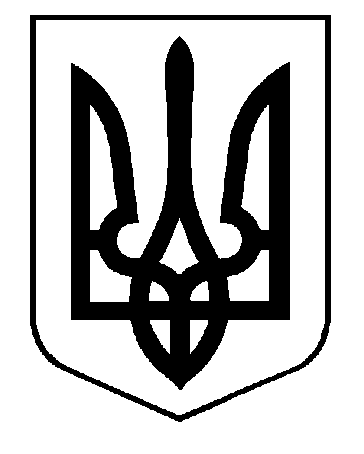 